机关事业单位养老保险参保缴费证明开具流程下载“江苏智慧人社APP”,注册并实名认证。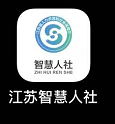 点击：首页-全部-社会保险-机关事业单位养老保险-机关事业单位养老保险缴费证明-预览-保存为图片。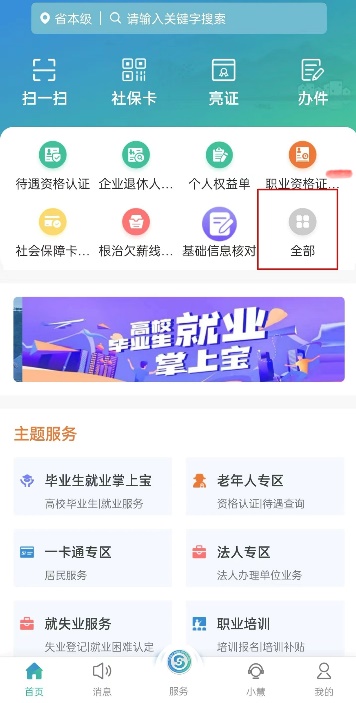 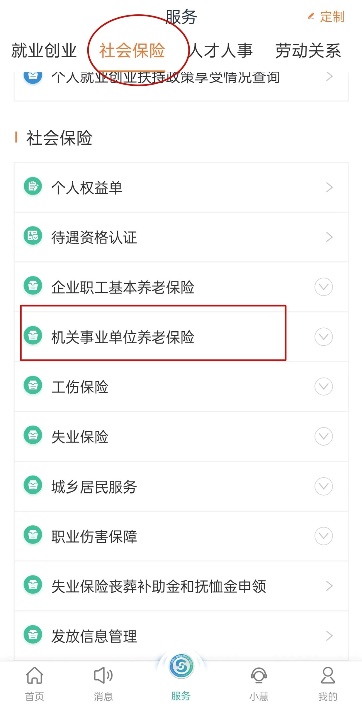 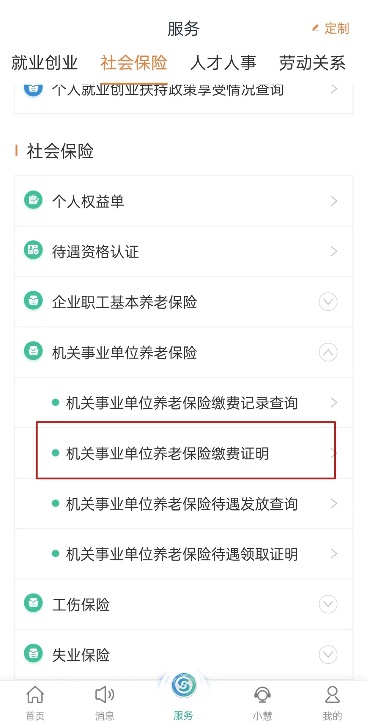 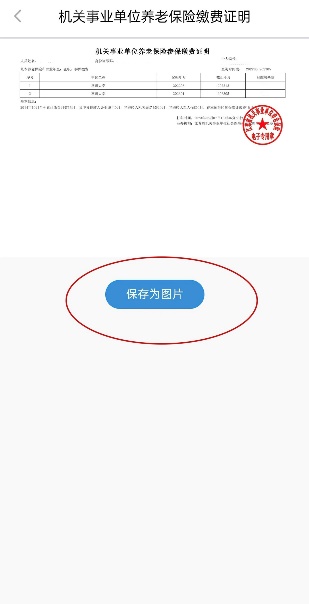 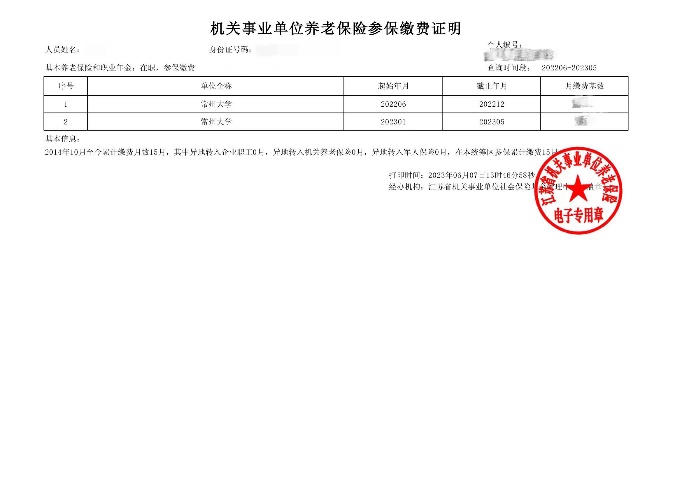 